南昌市人民政府教育督导委员会办公室文件关于开展南昌市责任督学挂牌督导工作情况调查的通知市教育局直属学校、省属事业单位办学校、市管民办学历教育学校、各局属责任区：为深入了解局属责任督学挂牌督导工作情况，推动责任督学挂牌督导工作持续、高效、优质发展，市人民政府教育督导室组织此次调查问卷。现将有关事宜通知如下：一、问卷调查范围    市教育局直属学校、省属事业单位办学校、市管民办学历教育学校，局属挂牌督导责任区责任督学、责任督学助理。问卷填写要求1.问卷采用实名电子问卷形式，问卷填写时间为2019年7月3日-7月10日。2.请参与人员认真对待、据实填写，于7月11日前将电子问卷发送至邮箱ncjydd@126.com，联系人：柴哲，电话：83986481。附件：1.南昌市局属责任督学挂牌督导工作情况调查问卷（学校填写）2.南昌市局属责任督学挂牌督导工作情况调查问卷（责任督学填写）3.南昌市局属责任督学挂牌督导工作情况调查问卷（责任督学助理填写）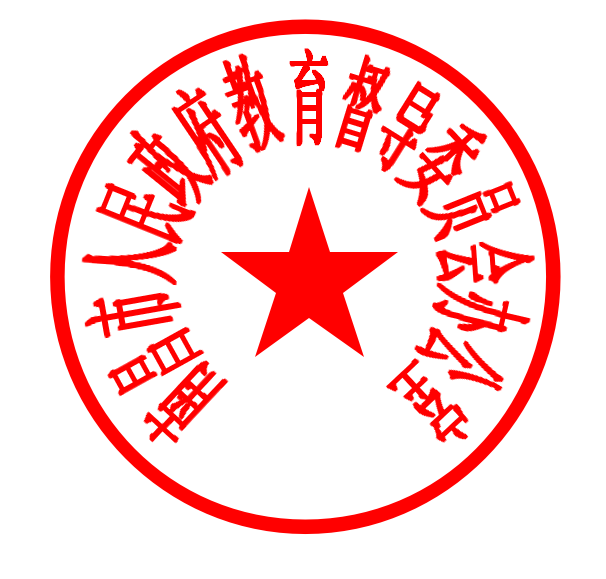 南昌市人民政府教育督导委员会办公室         2019年7月3日 南昌市人民政府教育督导委员会办公室    2019年7月3日印发   附件1南昌市局属责任督学挂牌督导工作情况调查问卷（学校填写） 感谢您对我市局属责任督学挂牌督导工作的大力支持！欢迎参加本次问卷调查，请以学校为单位据实填写，于7月11日前将电子版发送至邮箱ncjydd@126.com。谢谢！学校名称：              责任督学姓名：1.您的学校类型？（可多选）（      ）A.小学      B.初中       C.高中         D.职业高中E.局属义务教育学校    F.省属事业办学校             G.民办义务教育学校             H.民办职业教育学校2.责任督学是否每月入校督导？（除7、8月）（  ）   是,每月都会       B.偶尔，个别月不来3.责任督学每次入校督导，在您校停留的时间？（  ）   A.两个小时以上           B.一个半小时到两个小时C.一个小时到一个半小时   D.一个小时以下4.责任督学工作中能否做到依法督导、客观公正、廉洁自律？ （  ）   A.做到    B.基本做到   C.偶尔做不到    D.基本做不到5.责任督学工作中(随堂听课、校园巡视等)能否做到深入细致？（  ）A.做到     B.基本做到     C.基本做不到   D.做不到6.责任督学每月入校督导是否会指出相关问题？(  )A.基本每月都会   B.经常会    C.偶尔会    D.基本不会7.责任督学在回访中是否会追踪上次督导中发现的问题？（  ） A.会     B.基本会     C.基本不会     D.不会8.责任督学每次下校是否会当场下发督导结论？（  ）A.会     B.基本会    C.基本不会    D.不会9.责任督学工作中是否经常对学校提出建设性、合理化建议？（  ）A.做到     B.基本做到    C.基本做不到   D.做不到10.您校师生对责任督学的知晓程度？（  ） A.基本认识   B.部分认识  C.个别认识  D.基本不认识11.您校对责任督学的工作满意度？（  ）A.满意      B.较满意    C.一般      D.不满意12.您校认为责任督学在促进学校发展中起到的帮助及指导作用如何？（  ）A.作用明显，帮助较大   B.有一定帮助和作用C.作用较小，基本无帮助D.无帮助，反而影响学校正常工作13.您校是否愿意责任督学及助理在下一周期继续为贵校服务？（  ）A.愿意，希望保持现有责任督学及助理人选 B.愿意，建议更换督学及助理人选，推荐            C.不愿意，建议少给学校增添负担D.不愿意，其他原因                          14.您校认为责任督学在以下哪几个方面对学校作用较大？（可多选）（   ）A.教育教学管理   B.校园文化建设  C.学校卫生        D.安全隐患排查    E.师资队伍建设    F.建章立制      G.学校未来规划      H.其他                     15.您校在哪些方面最需要责任督学的帮助？16.您校对于责任督学挂牌督导工作的意见建议？附件2南昌市局属责任督学挂牌督导工作情况  调查问卷（责任督学填写）感谢您对我市局属责任督学挂牌督导工作的大力支持与积极参与！请您据实填写此次问卷，于7月11日前将电子版发送至邮箱ncjydd@126.com。谢谢！您的姓名：          您的出生年月：   您担任责任督学的时间？（  ）  半年以下   B.半年到一年  C.一年到两年  D.两年以上2.您是否有意愿继续担任局属责任督学？（  ）A．愿意    B.不愿意若您不愿意继续担任局属责任督学，请问原因是？（  ）身体      B.年龄     C.时间D.其他                                         3．您责任区两位督学助理每月平均参与督导的情况？（  ） A．参与率80%以上    B.参与率60%-80%C.参与率60%以下     D.基本不参加4.每次入校督导，您的督导小组工作模式是? （  ）A.全程一起  B.分头查看   C.根据督导主题需要适当调整 D.其他                                          5.您入校督导是否经常下发督导结论？（  ） A.每月下发                B.偶尔下发C.根据督导情况予以下发    D.从不下发6.就您提出的问题，责任区学校是否及时整改？（  ）A.积极整改    B.偶尔整改     C. 一般不整改D.视情况整改                                7.您的两位督学助理各自承担的工作是什么？（  ） A.负责联系对接学校   B.负责具体督导事务安排C.负责督导材料的收集整理上传D.其他                                        8.您对两位督学助理工作评价？①督学助理姓名：        ，您的评价是（  ）A.工作积极性高     B.工作积极性较高C.工作积极性一般   D.对督导工作不是很热情②督学助理姓名：        ，您的评价是（  ）A.工作积极性高     B.工作积极性较高C.工作积极性一般   D.对督导工作不是很热情9.您对现有责任区划分的想法？（  ）A．继续按照现状集团划分  B．按照学校类型划分C.按照地理区划就近原则划分  D.其他建议                                   10.您对督学助理选拔方式的看法？（  ）A．继续从本责任区学校产生  B.可以跨区域产生C.其他建议                      11.您认为，督导室应该从哪些方面改善督学助理的待遇？（  ）A.给予一定的政治待遇，评优评先、优先提拔等B.给予一定的经济补助，可提高到一定标准      元/月C.给予一定的社会认可，相当于班主任经历、副校级经历等D.其他                                   12.参与督学集中培训、各类交流活动，您受益如何？（  ）A.较好，对工作有指导作用  B.一般，很难运用到工作之中 C.您对培训方面的建议是                          13.您觉得以下哪几种方式对您提升业务能力帮助大？（  ）A.购买书籍自学  B.参与集中培训 C.参与开放活动      D.片区督学交流  E.其他                          14．培训内容方面您更想学习哪一方面的知识？（  ） A.督导制度条例   B.督导典型案例  C.实地督导展示 D.督导结果运用  E.其他                            15.总体而言，您责任区几所学校对挂牌督导态度是？（  ） A.对接良好，学校积极支持，工作开展较为顺利B.态度一般，学校在面上给予支持，但不是很主动C.较为被动，学校只是迫于行政压力，实际并不支持      可列举具体学校                                   16.下校督导时，您经常采用的督导方式有？（  ）可多选校园巡视   B.查阅资料   C.随堂听课   D.组织座谈E.走访师生    F.问卷调查   G.其他                 17.您认为，督导室应该从哪些方面巩固和提升责任督学各方面的保障？18.您在工作中存在哪些困难需要督导室协调解决？19.对于我市进一步推动责任督学挂牌督导工作，您有何意见建议？附件3南昌市局属责任督学挂牌督导工作情况调查问卷（责任督学助理填写）感谢您对我市局属责任督学挂牌督导工作的大力支持与积极参与！请您据实填写此次问卷，于7月11日前将电子版发送至邮箱ncjydd@126.com。谢谢！您的姓名：             所在责任区：您担任责任督学助理的时间？（  ）  半年以下  B.半年到一年 C.一年到两年  D.两年以上2.您是否有意愿继续担任责任督学助理？（  ）A．愿意      B.不愿意若您不愿意继续担任，请问原因是？                  3．您每月参与责任区督导的情况？（  ）除特殊情况，每月所有学校都会参加B.根据工作情况尽可能参加C.根据督学安排参与个别学校督导D.工作事务繁忙，很少参加4.您本人工作单位对于您从事督学助理工作的态度？（  ）A.非常支持     B.较为支持     C.一般     D.不支持5.作为督学助理，您认为在协助督学的督导过程中应该发挥什么作用？（  ）A.发挥零散辅助作用，做好前期安排等 B.做好材料的收集整理上传等工作 C.应独当一面，对学校问题进行相应的督促指导D.其他                                          6.您对本责任区责任督学评价？（  ）A．非常好，对学校引领帮助较大B. 较好，对学校有一定的指导与帮助C. 一般，对学校无明显帮助作用D.不是很好，反而增加学校负担7.担任督学助理，您的感受？（   ） 增长了个人见识      B.提升了自身能力C.积累了工作经验       D.其他                     8.您登录督导平台的频率是？（  ） A.基本未用     B.偶尔使用    C.每月都用9.您是否积极关注“南昌市责任督学挂牌督导交流微信群”消息，并定时推送本责任区的工作新闻动态？（  ） A.经常     B.一般     C.偶尔     D.不关注 10.参与督学集中培训、各类交流活动，您认为收益？（  ） A.较好，对工作有指导作用  B.一般，很难运用到工作之中 C.您对培训方面的建议是？                          11.您对现有责任区划分的想法？（  ） A．继续按照现状集团划分   B．按照学校类型划分C.按照地理区划就近原则划分 D.其他                                 12.您认为督学助理承担      （请填阿拉伯数字）所学校比较合适？您对督导模式的建议？（  ）A.延续现有模式，参与包含本校在内的督导B.不参与本校督导，希望多去其他学校学习C.其他                                   13.您认为，督导室应该从哪些方面改善督学助理待遇？（  ）给予一定的政治待遇，评优评先、优先提拔等给予一定的经济补助，可提高到一定标准      元/月C.给予一定的社会认可，相当于班主任经历、副校级经历等D.其他                                   14.总体而言，您责任区几所学校对挂牌督导态度是？（  ） A.对接良好，学校积极支持，工作开展较为顺利B.态度一般，学校在面上给予支持，但不是很主动C.较为被动，学校只是迫于行政压力，实际并不支持      可列举具体学校                                   15.下校督导时，您经常采用的督导方式有？（  ）可多选校园巡视   B.查阅资料   C.随堂听课   D.组织座谈E.走访师生    F.问卷调查   G.其他                 16.您作为督学助理，在督导过程中主要承担哪些工作？17.对于我市进一步推动责任督学挂牌督导工作，您有何意见建议？